Ahoj druháčci,je 24. března, jaro a svátek má Gabriel a Zbyslav.Dnes nás čeká online matematika.Po hodině si ještě procvičíte čtení a český jazyk.Dnes opět začnu jarně- velikonoční inspirací. Bude to hodně přírodní. To patří k mým velmi oblíbeným.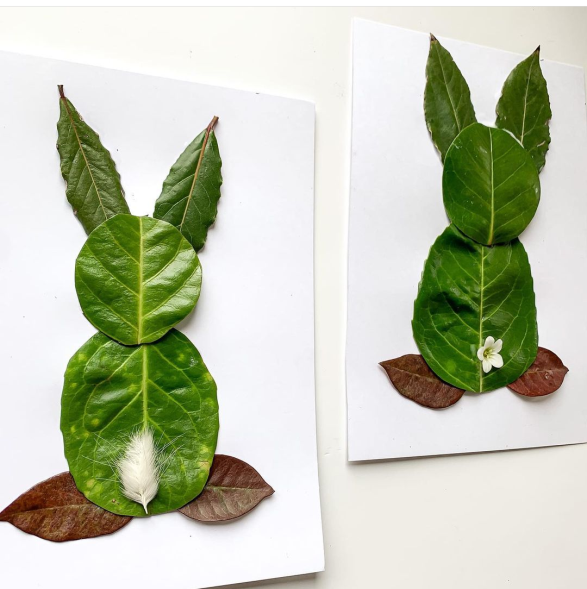 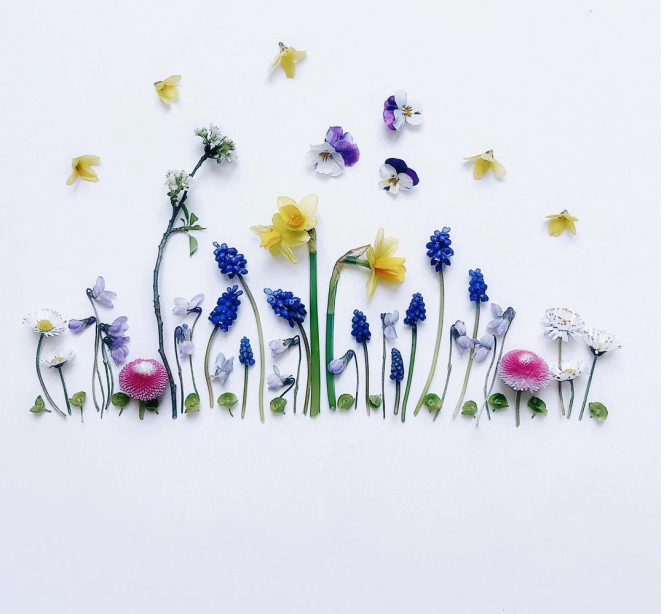  Co říkáte? Líbí se vám? Mně moc. Vyzkoušejte.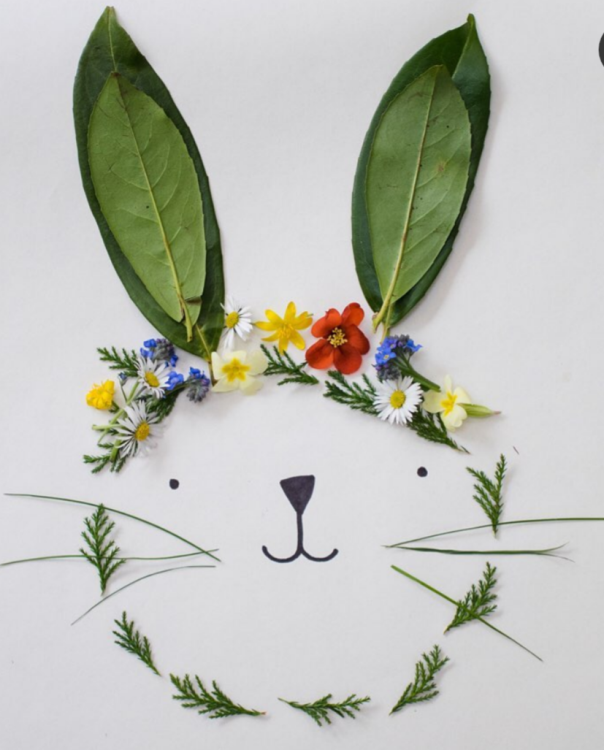 Český jazykPokračujeme ve  spodobě slov. Jde vám to hezky, stále si to procvičujte.V učebnici na straně 76/6 vás čekají přesmyčky na v- f. V pracovním sešitě si v-f ještě docvič ve cvičení 4 na straně 16.Pustíme se ještě do doplňování z-s. Do domácího sešitu napiš dva sloupce ze cvičení 4 na straně 76.Doplněné písmeno označ barevně.Čtení- psaníDnes si dáme volné čtení. Vezmi si svou oblíbenou knihu a čti alespoň 15 minut.Vyluštíš jarní rébusy?Rébusy – JARNÍ KVĚTINY: PAMPE                                         TULI 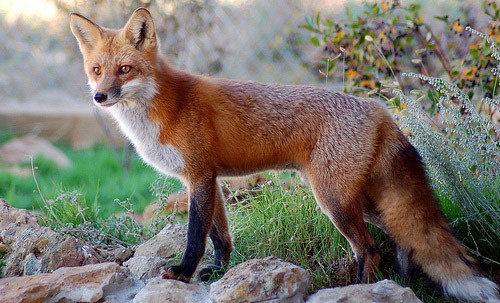 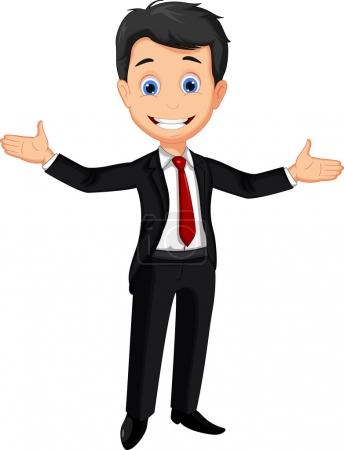 PETR   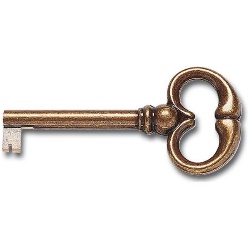 Vím, že máte moc rádi sudoku. Zkuste si nějaké sami vytvořit. Přikládám jeden námět.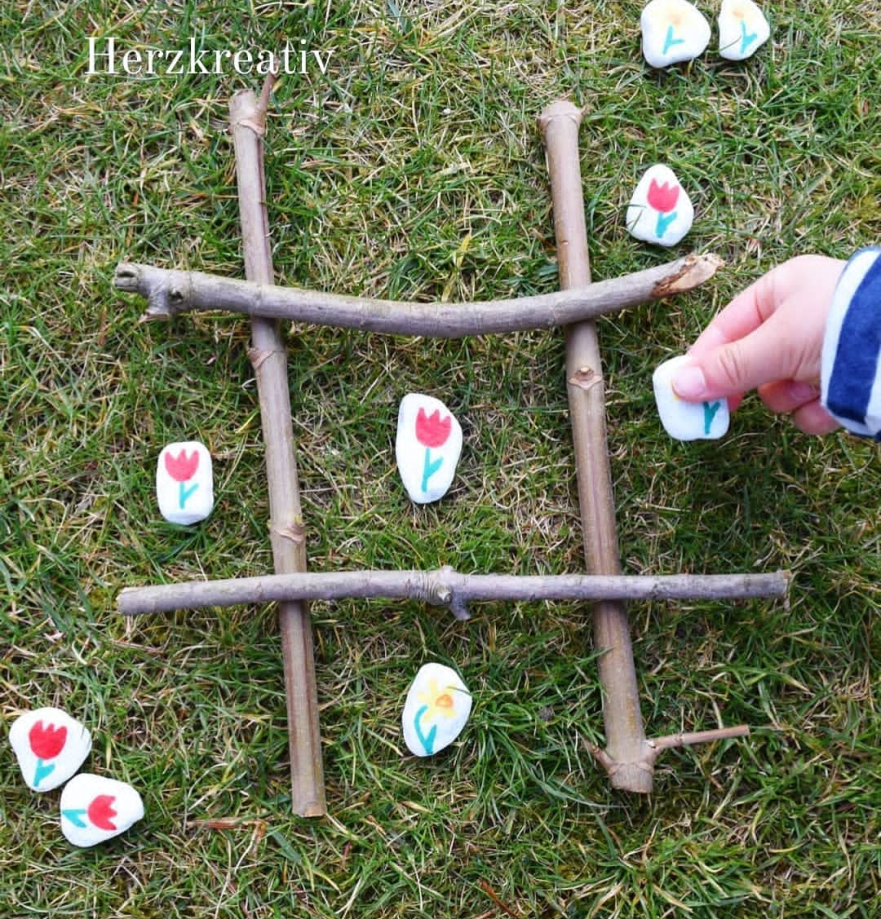 Do práce v kurzu jsem vám přidala únikovku pro zájemce. Snad se vám bude líbit. V pátek do hodiny prvouky budeme potřebovat, skořápky od vajíček, vatu, semínka řeřichy. Budeme tvořit. Přikládám malou inspiraci.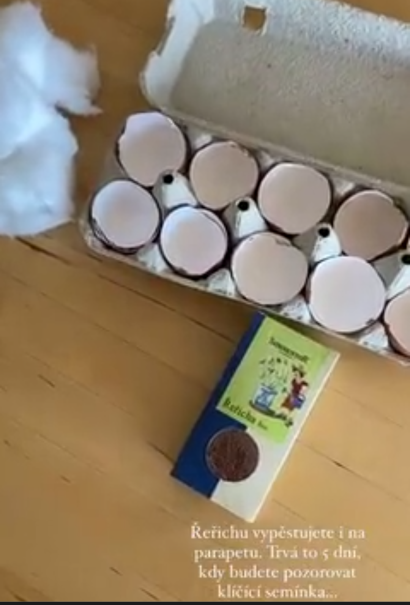 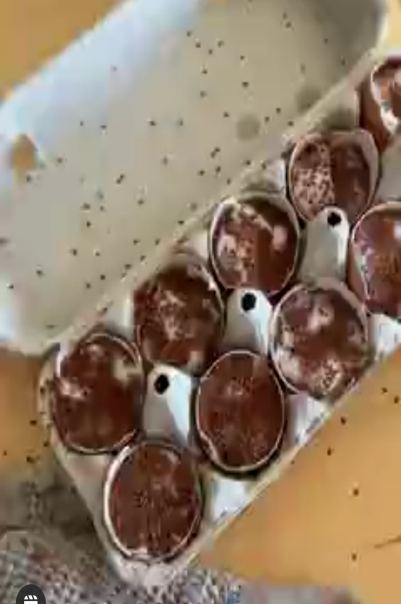 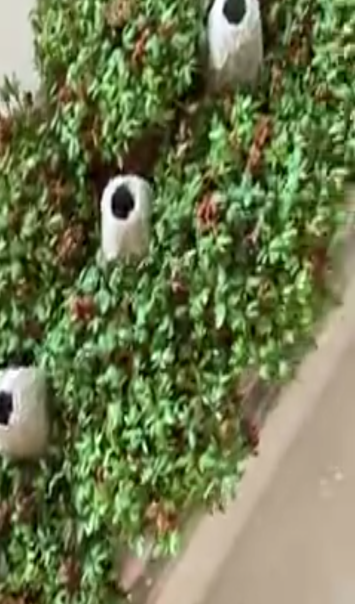 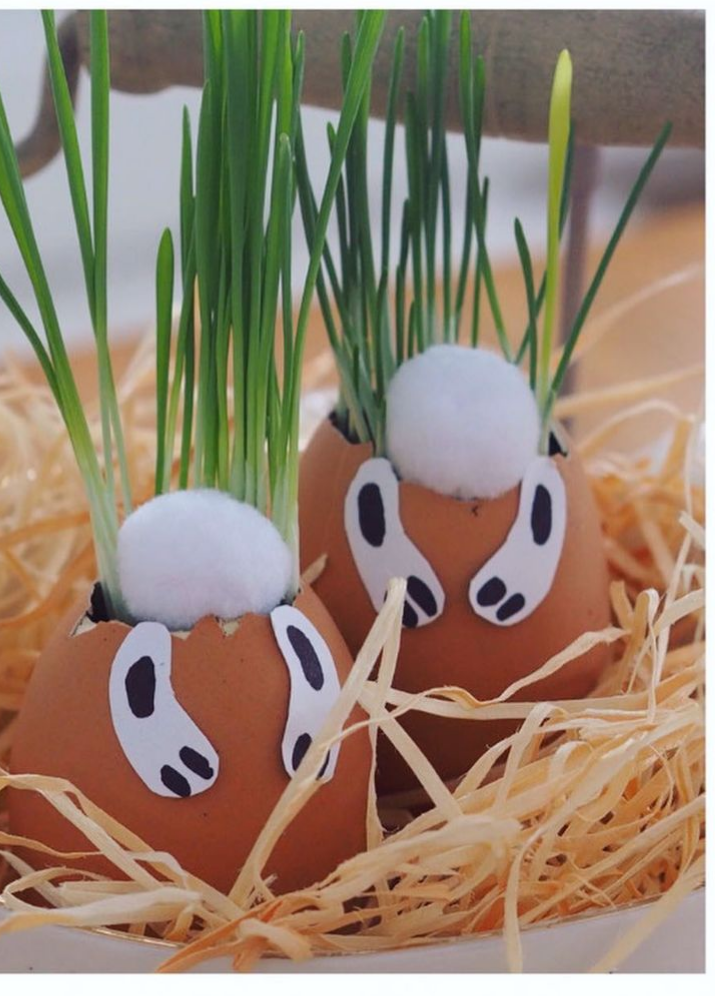   Přeji vám hezkou středu.     Vaše paní učitelka Gabča                                         